Tutorial E7 Using Character Spacing                                                                                                  (17points)One way you can make your text stand out is through using __________________ spacing.What character spacing will do, is either __________________ out your text or condense your individual letters ______________________ to make that text __________________ out.Please circle the character spacing icon below: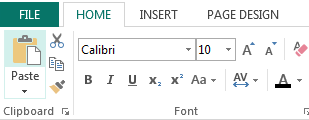 What are the five character spacing options after clicking on the character spacing icon (very similar to how people wear their clothes!)?1.
2.
3.
4.
5.

If you select the “More Spacing” option, the character spacing dialog box appears. In here, you can _______________ or _________________ the text by more (percentage) or less (percentage).With character spacing, you can do more than just shrink or stretch the text.  You can go into the ____________________ column to adjust spacing for the highlighted ______________ of text.You can also access character spacing by highlighting the text and _____________ clicking, go to ________________ text and select ___________________________ spacing.Character spacing